Краткая инструкция по регистрации респондентов для сдачи статистической отчетности 
в электронном виде с использованием ЭЦП.На официальном сайте Камчатстата  https://kamstat.gks.ru    Респондентам -> Статистическая отчетность в электронном виде 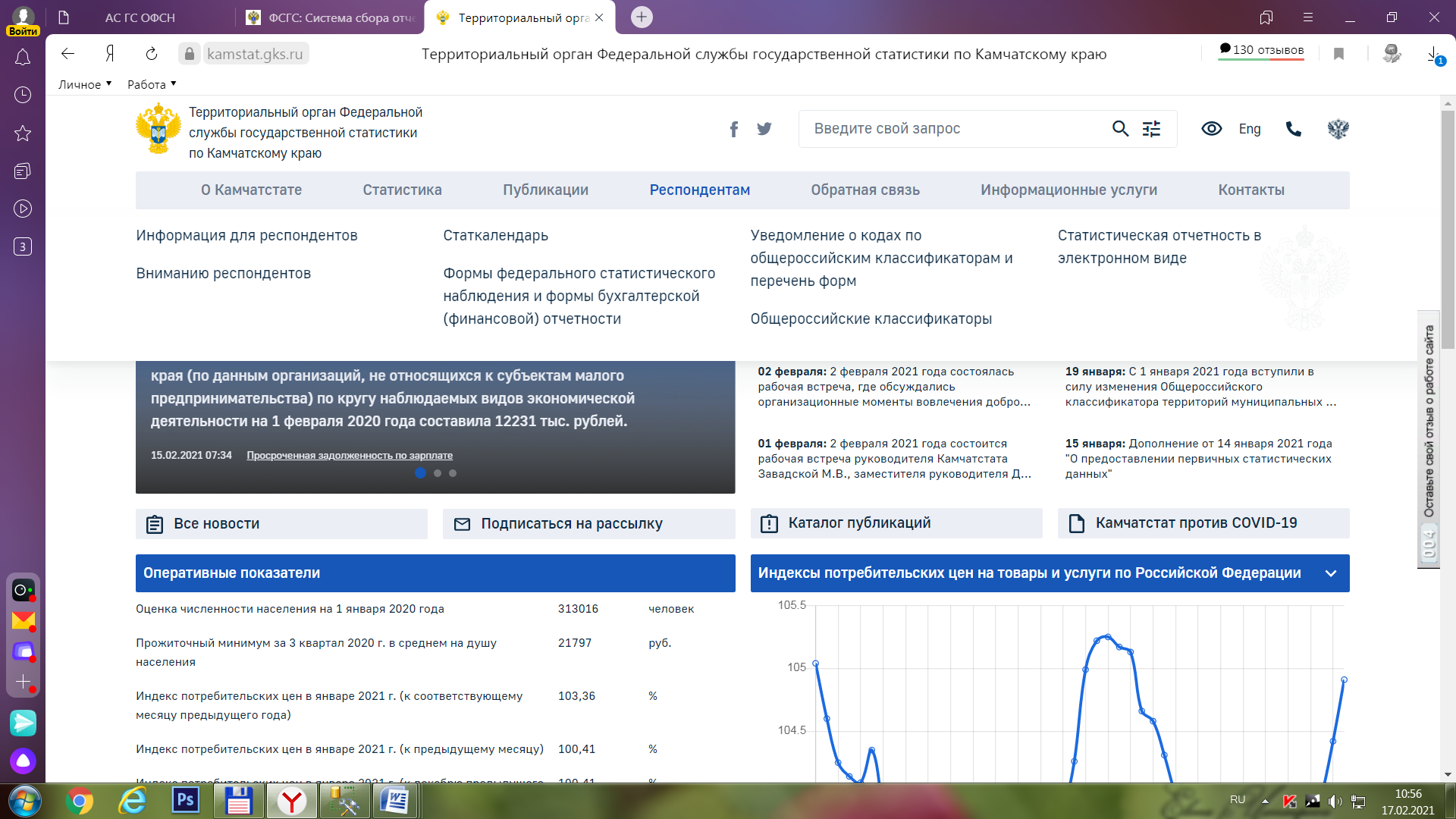 Для отчетности в электронном виде (в формате xml) предприятию необходимо приобрести электронно-цифровую подпись (ЭЦП) в одном из удостоверяющих центров,  который включен в сеть доверенных удостоверяющих центров Федеральной службы государственной статистики http://www.gmcgks.ru, а так же единоразово приобрести средство криптографической защиты информации (СКЗИ) КриптоПро (версия не ниже 3.0). 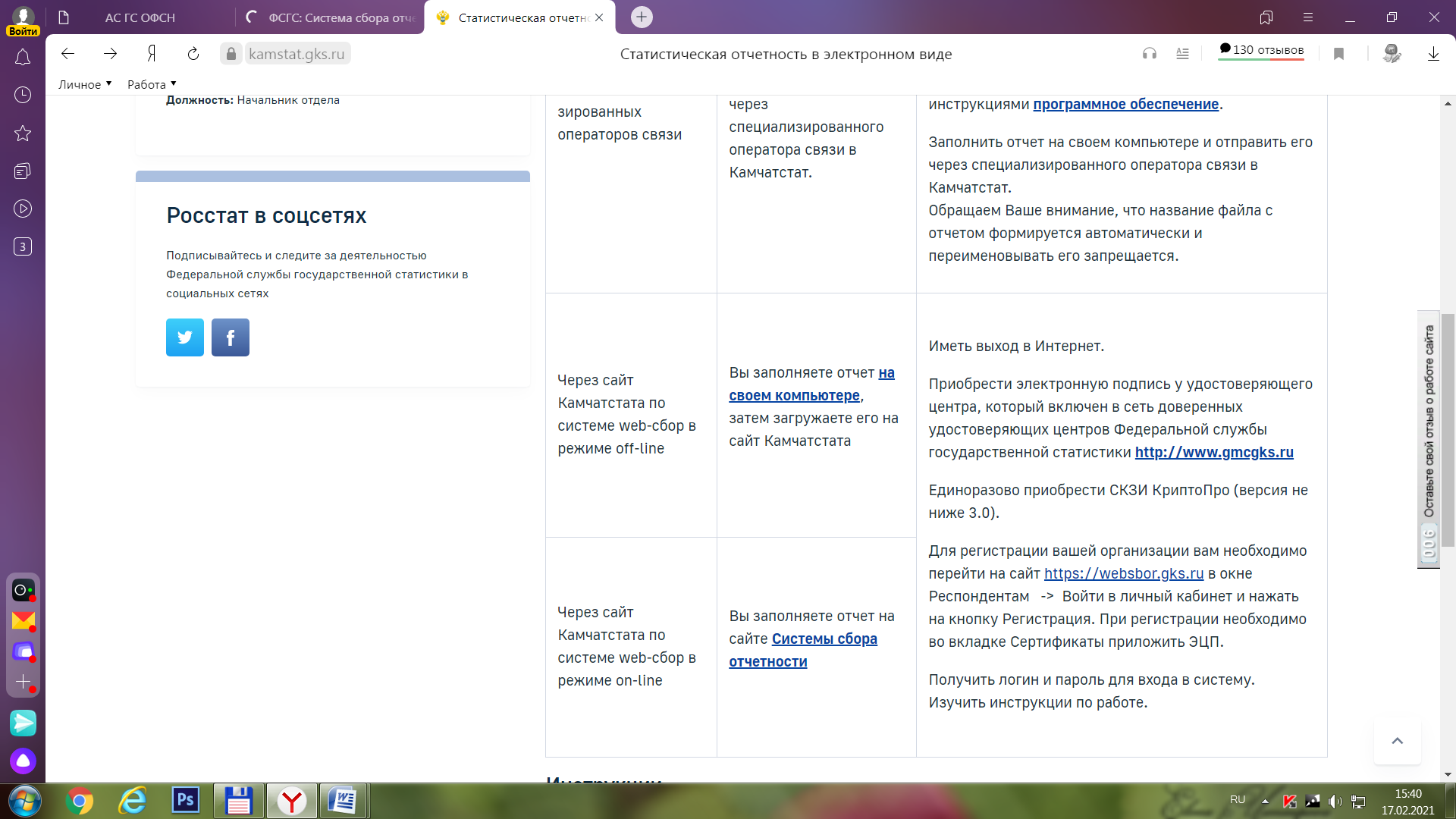 Для того, чтобы отчитаться в режиме on-line, необходимо зарегистрироваться в «личном кабинете». Для регистрации перейдите по ссылке https://websbor.gks.ru В Системе сбора отчетности в окне Респонденты нажать «Войти в личный кабинет».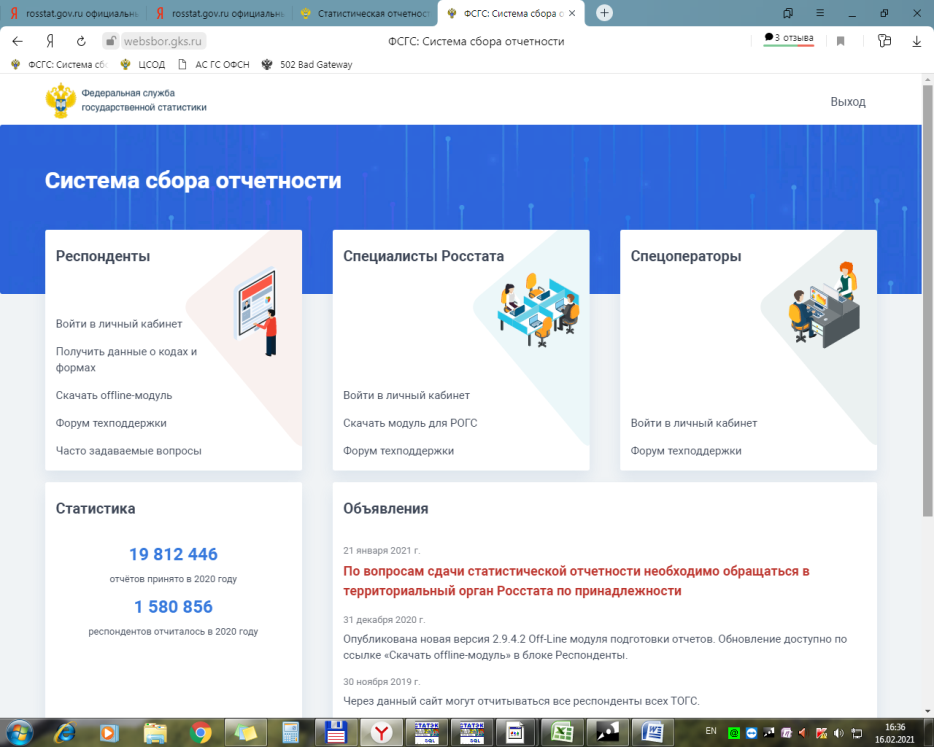 Регистрация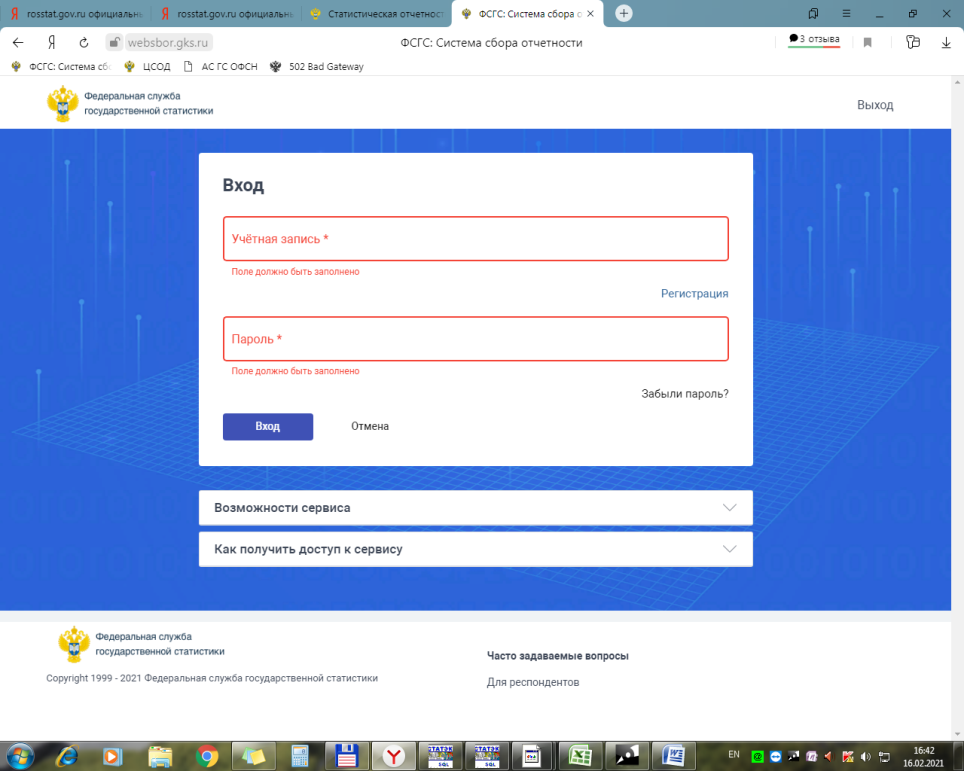 При регистрации респондента в системе в обязательном порядке надо заполнить поля отмеченные звездочкой. А так же указать контактные данные и адрес электронной почты (необходим для рассылки уведомлений).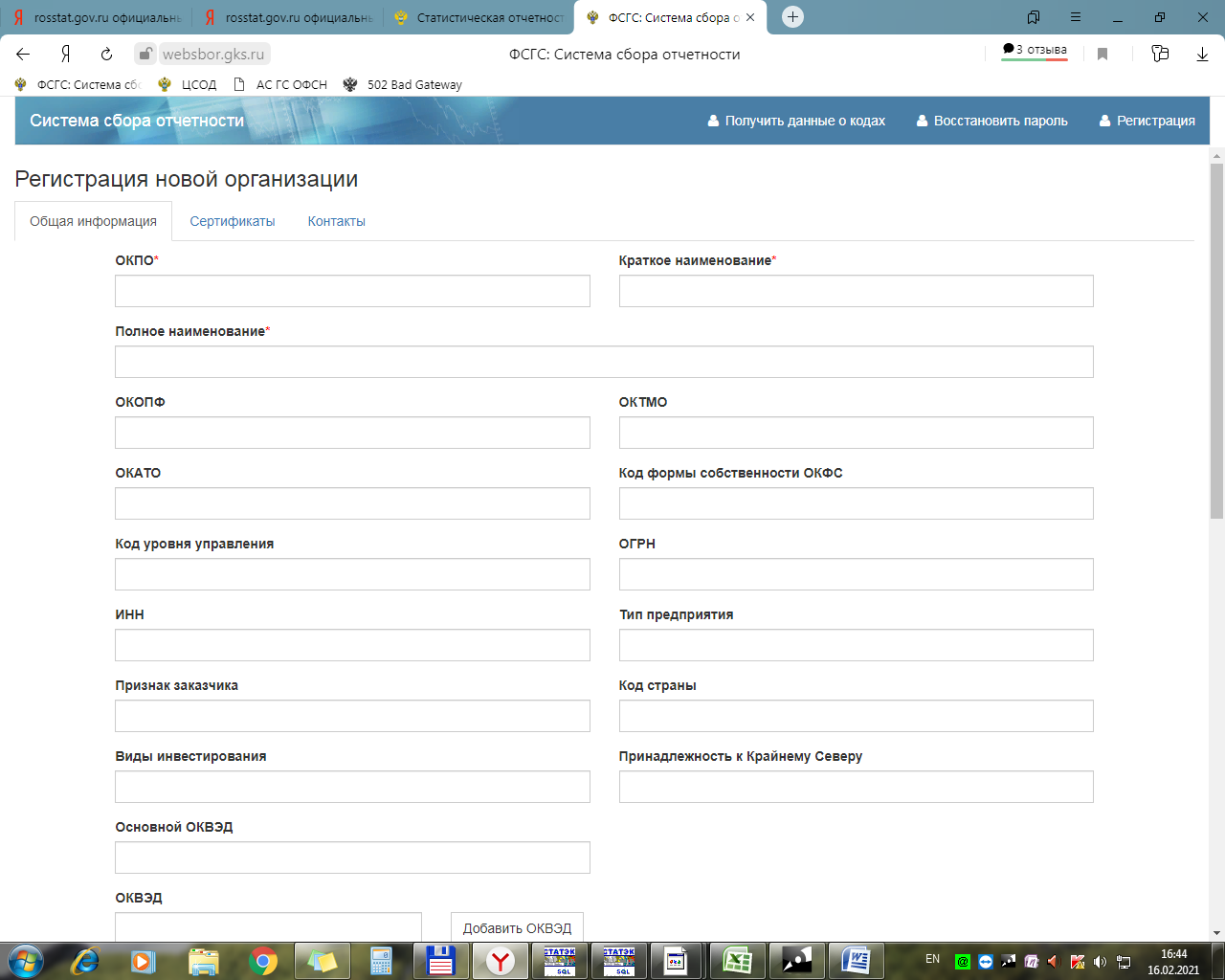 В строке ТОГС  (РОГС) ввести код 02347676 (КАМЧАТСТАТ).После заполнения данных предприятия респонденту необходимо придумать пароль не менее 8 символов, состоящий из заглавных, прописных букв и цифр. Логин - код ОКПО организации.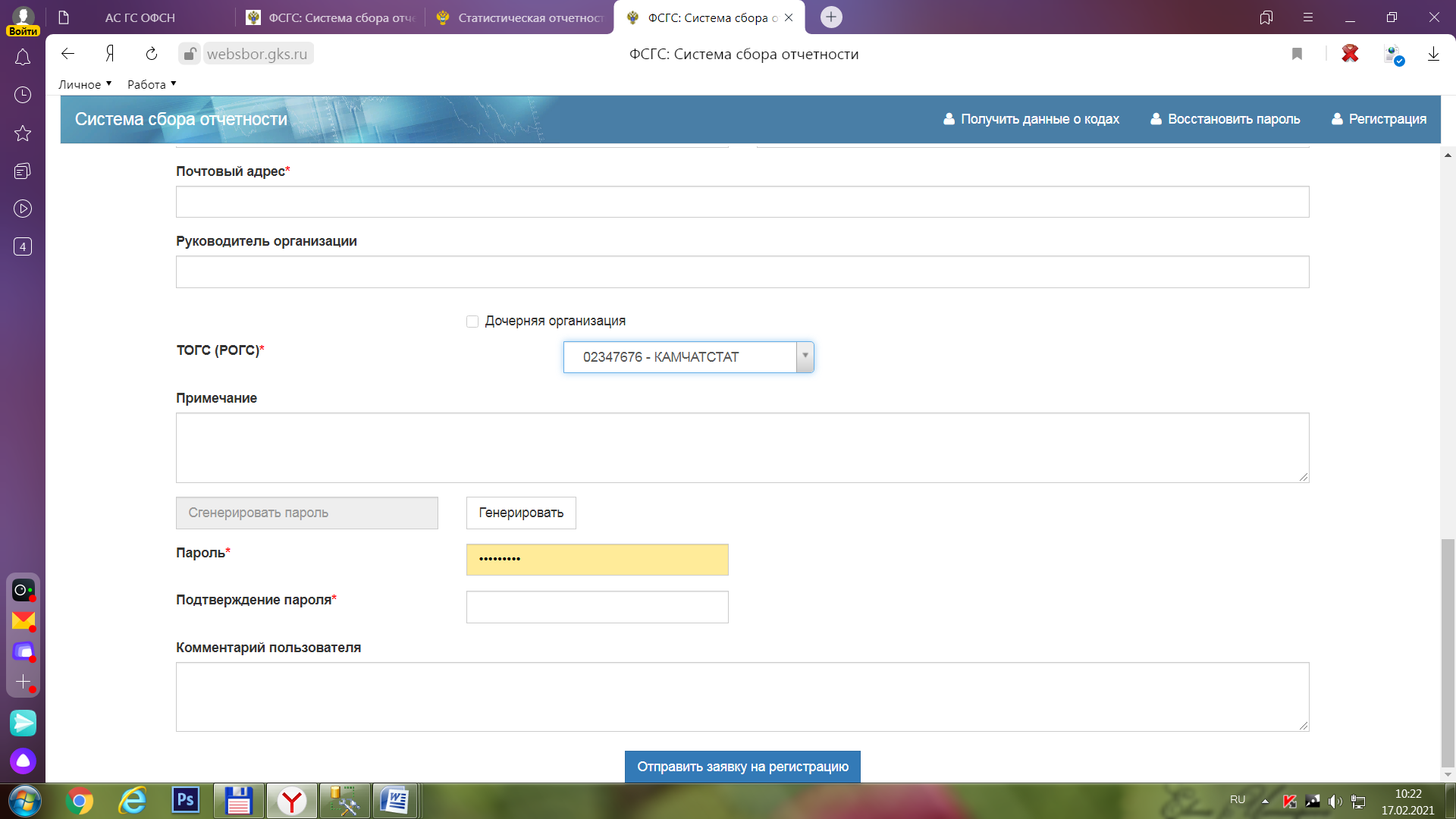 Далее респондент переходит на вкладку Сертификаты и загружает открытый ключ ЭЦП (файл с расширением cer).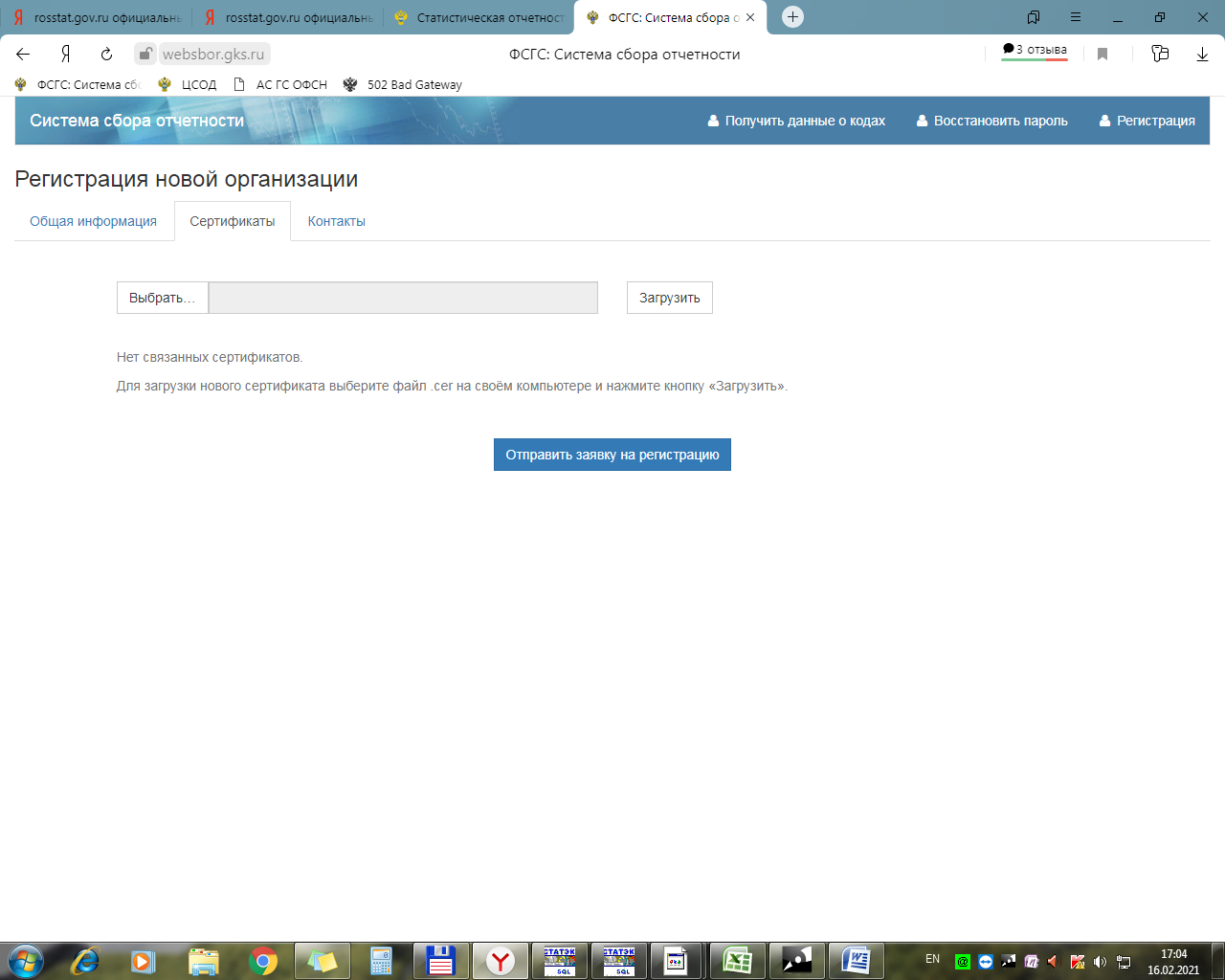 Отправляем заявку на регистрацию.При необходимости респондент может изменить данные своей организации, а так же сменить пароль в Личном кабинете во вкладке Профиль, подтвердив свои действия ЭЦП.Для представления статистической отчетности, в личном кабинете респондента необходимо выбрать: Назначенные формы -> Формы отчетности.С помощью «Фильтр» найти по коду ОКУД или наименованию форму отчетности, нажать «Обновить», далее нажать Отчитаться.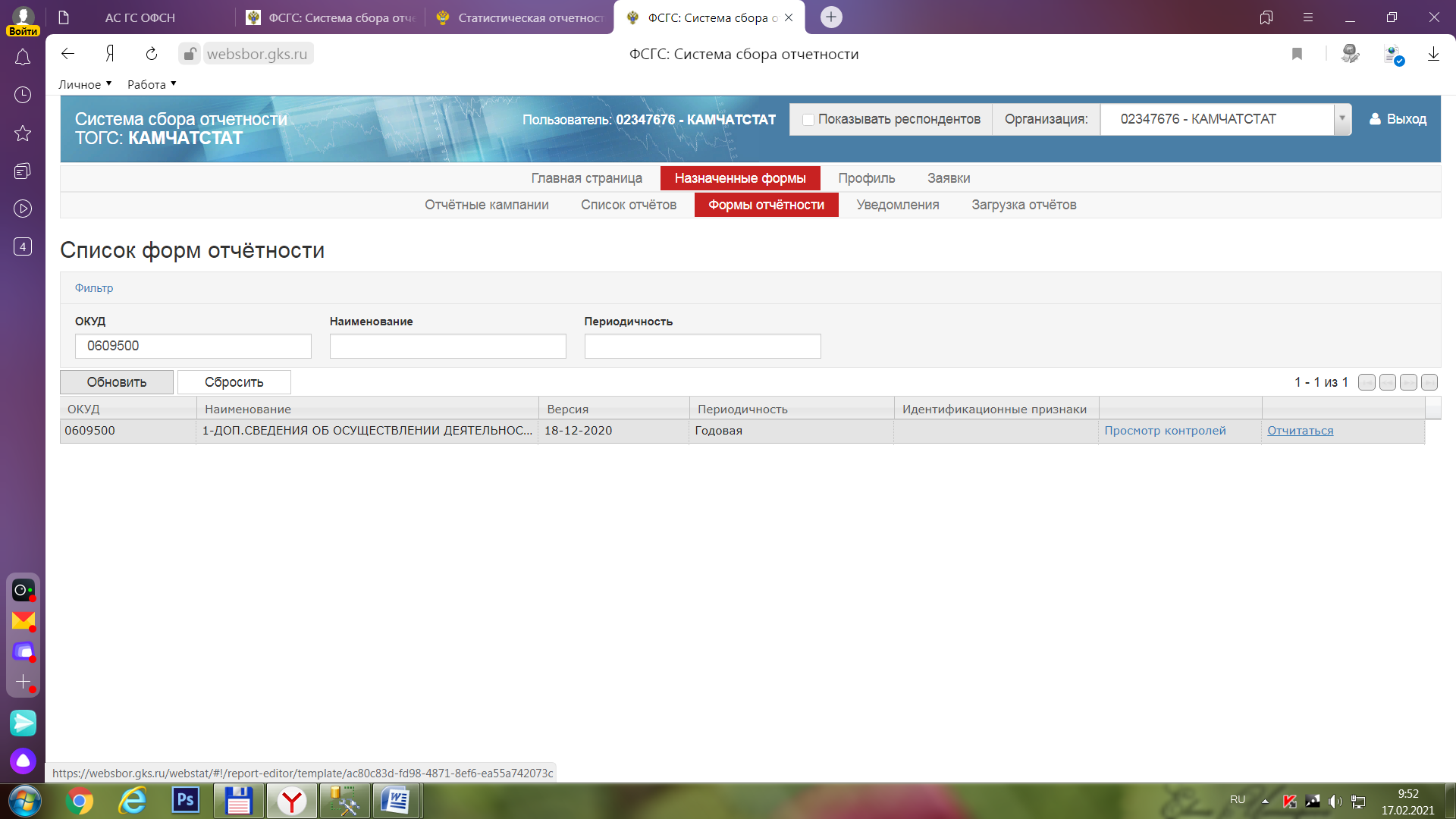 12. В открывшемся бланке отчета необходимо выбрать отчетный период, заполнить недостающие поля во вкладке «общая информация» и разделы отчета по кнопке «далее». После заполнения отчета необходимо сделать контроль. Если контроль успешно пройден, отчет надо сохранить и отправить (подписывается ЭЦП отчет при отправке).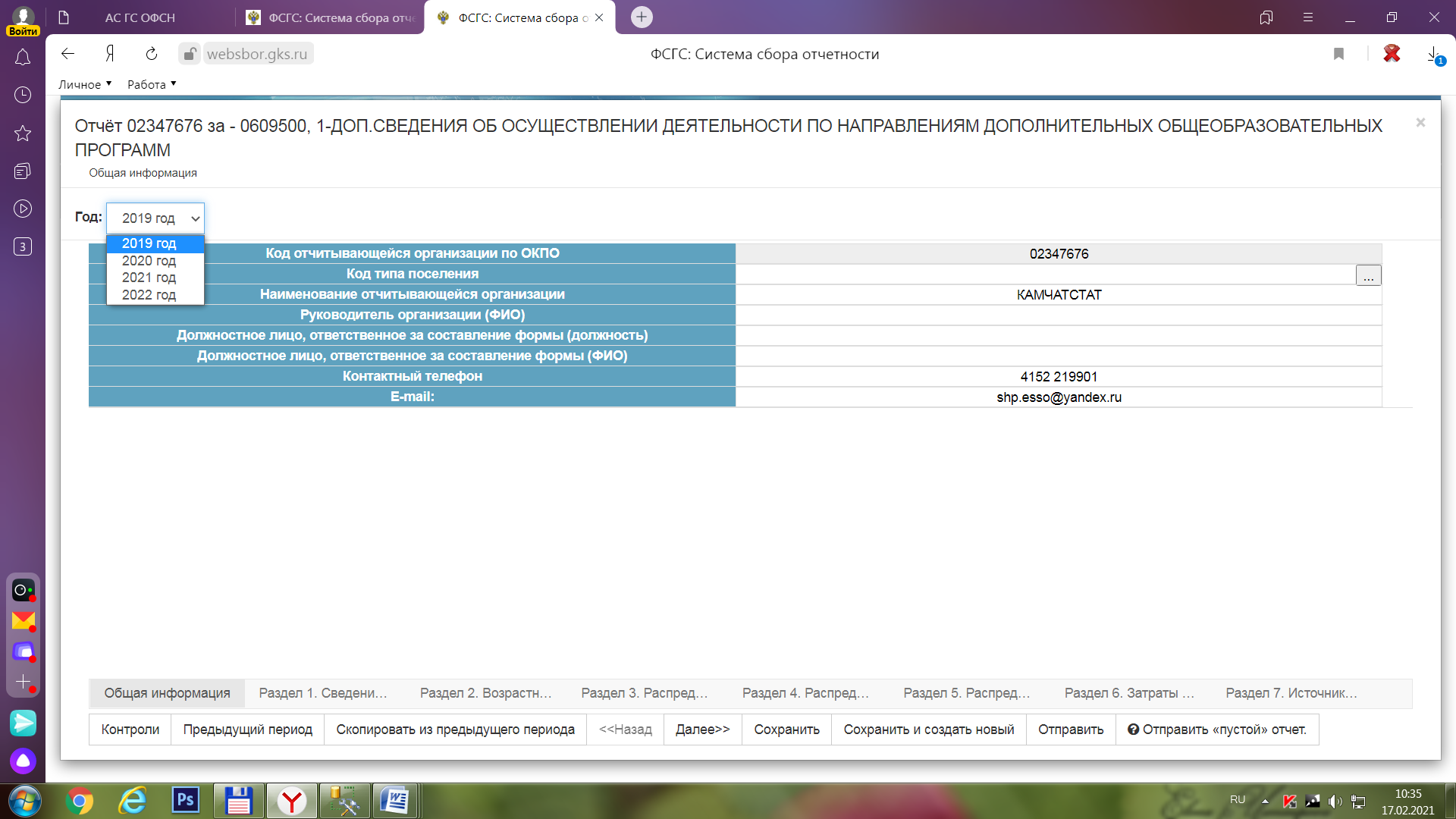 13. Статус отчета можно посмотреть во вкладке Назначенные формы -> Список отчетов    или Назначенные формы -> Уведомления    предварительно настроив ФильтрСписок спецоператоров связи на территории Камчатского краяСписок спецоператоров связи на территории Камчатского краяСписок спецоператоров связи на территории Камчатского краяСписок спецоператоров связи на территории Камчатского краяСписок спецоператоров связи на территории Камчатского краяНаименование СОСИдентификатор СОСПочтовый адрес для связи с СОСТелефонный адрес для связи с  СОС1ООО "ТЕНЗОР"TENSORtensor@tensor; г.Петропавловск-Камчатский, ул.Ленинская, д.59(4152) 300-263,  300-2642АО "Центр-Информ"CENTRINFORMhelp@ci41.ru; г. Петропавловск-Камчатский, ул. Бийская, д. 2 «А» (4152) 300-205